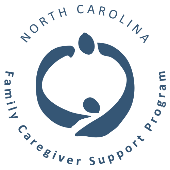 LENOIR COUNTY LOCAL RESOURCES FOR CAREGIVERS & OLDER ADULTSLenoir County Department of Social Services: (252) 559-6400; http://www.co.lenoir.nc.us/dss.htmlAddress: 130 W King Street, Kinston NCServices: Medicaid Applications, Adult Protective Services, In-Home Aide Services, food and nutrition services, special needs registry, refugee assistance, work first family assistance, emergency assistance, energy assistance program, food stamps, interpreting services. Lenoir County Council on Aging (Senior Center): (252) 527-1545; https://lenoirccoa.org/Address: 112 E. Blount Street, KinstonServices: Consumer Directed Caregiver Voucher Program, Powerful Tools For Caregivers Classes, SHIIP-Senior Health Insurance Information Program, Neuse River Senior Games, line dancing, fitness activities and classes, Evidence Based Health Promotion classes, In-Home aid home maker services, congregate meal programs, Medicaid assistance, fan relief program, Alzheimer’s lending library, information and referral programs, home-delivered meals, telephone reassurance program, legal services, energy assistance, and education programs.Eastern Carolina Council Area Agency on Aging: (252) 638-3185 www.eccog.org.Address: 233 Middle Street, 3rd Floor, New Bern NCServices:  Caregiver information and assistance, caregiver one-on-one options counseling, support and training, information and referral programs, literature, Long Term Care Ombudsmen program, advance care planning and document education and assistance.CAREGIVER SUPPORT GROUP 1st Tuesday of each month at 6:00 p.m.-Caregiver Support Group; 112 E. Blount Street, Kinston2nd Thursday of the month at 10:00 a.m.: Caregiver Support Group; contact Stephanie Pollard at (252) 523-3099CAREGIVER RESOURCESAARP of North Carolina: 1-866-389-5650; www.aarp.orgAlzheimer’s Association: Caregiver help line: 1-800-272-3900, www.alz.orgDementia Alliance of North Carolina: Caregiver assistance line: 1-800-228-8738; www.dementianc.orgLenoir County Health Department: (252) 526-4200Lenoir County Transit (Transportation): (252) 523-4171International Hearing Society (Hearing Aid Helpline): 1-800-521-5247Legal Aid of NC: 1-866-219-5262; www.legalaidnc.orgLong Term Care Regional Ombudsman: Colby Smith, (252) 638-3185 or 1-800-824-4648Medicare: 1-800-633-4227; www.medicare.govNC Assistive Technology: (919) 859-8360, www.ncdhhs.gov NC Baptist Aging Ministry (NCBAM): 1-877-506-2226, www.ncbam.orgNC Division of Health & Human Services: 1-800-662-7030; www.ncdhhs.govNC Independent Living Program: 1-877-699-7578NC Lions Foundation (visual and hearing-Impaired assistance): 1-800-521-5247Nursing Home Complaint Hotline: 1-800-624-3004Project C.A.R.E-Caregivers Alternatives to Running on Empty: Amanda Biggs, (252) 414-3230 Senior Health Insurance Information Program (SHIIP): 1-855-408-1212; www.ncdoi.com/SHIIPSocial Security Administration: 1-800-772-1213U.S. Department of Veterans Affairs: 1-844-698-2311; www.va.govTOLL-FREE INDIVIDUAL ASSISTANCE/CRISIS HOTLINESAlzheimer’s Foundation of America Caregiver Assistance Line: 1-866-232-8484; www.afadn.orgCaregiver Connection Assistance Line: 1-866-211-3380United Way NC211 Helpline: 211; www.nc211.orgVeterans Crisis Line: 1-800-273-8255; www.va.govNC LICENSED HOME CARE & HOME CARE3HC: (252) 527-9561Carolina Home Medical, Inc.: (252) 233-232Continum Home Care of Kinston: (252) 523-0082Down East Medical Supply: (252) 522-1761Heaven’s Touch Home Care Services: (252) 522-5984Home Choice Healthcare: (919) 606-1739Home Life Care, Inc.: (252) 523-5913Home Choice Healthcare: (919) 606-1739In Us You Trust Home Care, Inc.: (252) 523-9283Interim HealthCare-Morris Group, Inc.: (252) 526-9792Kindred at Home: (252) 522-1458Kindred at Home: (252) 568-6022ResCare Home Care: (252) 527-6400Shipman Family Home Care, Inc.: (252) 523-0628Supreme Choice Healthcare, LLC: (252) 523-1100Adult Care Homes (Assisted Living Facilities)Care One Memory Unit of Kinson: Facility has a dementia unit; 1406 E. Shine Street, Kinston NC; (252) 527-0435Kinston Assisted Living: 2130 Rose Vista Road, Kinston NC; (252) 522-5783Lenoir Assisted Living: Facility has a dementia unit; 2773 Pinewood Home Rood, Pink Hill NC; (252) 568-6167 Spring Arbor: Facility has a dementia unit; 3207 Carey Road, Kinston NC; (252) 523-3099The Village of Kinston: Facility has a dementia unit; 1935 Idlewild Road, Kinston NC; (252) 208-7103Family Care HomeAnt Mary’s Family Care Home #1Ant Mary’s Family Care Home #3: (252) 566-3700A New Beginning: (252)522-5436Barnes Family Care Home: (252) 522-2634Classic Country Care: (252) 527-8944Hobbs Adult Care, INC: (252) 523-5755Millers Family Care: (252) 686-6226Mosely’s Family Care Home: (252) 522-2280NC LICENSED-LONG TERM CARE, SKILLED NURSING FACILICITIES Harmony Hall: 317 Rhodes Ave, Kinston NC; (252) 523-0082NC State Veterans Home: 2150 Hull Road, Kinston NC; (252) 939-8000Signature health CARE of Kinston: 907 Cunningham Road, Kinston; (252) 527-5146DHSR facility licensing information, licensed facility information, and survey results available at: www.ncdhhs.govFor further information and assistance contact: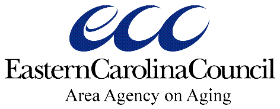 Aging Program Consultant- Family Caregiver Resource Specialist (252) 638-3185 Regional Long Term Care Ombudsmen:1-800-824-4648Angelia Pridgen: (252) 638-3185, ext. 3007, apridgen@eccog.orgVisit us at:www.eccog.org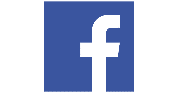 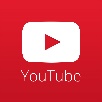                                                      Eastern Carolina Council    	            Eastern Carolina Council of Governments